El Banco Gubernamental de Fomento (BGF) tiene la encomienda de promover la competitividad y la estabilidad fiscal de Puerto Rico para transformar nuestra economía en una de las más desarrolladas del mundo, contribuyendo así al bienestar social y económico de nuestra población. Sirve como banco, agente fiscal y asesor financiero del Estado Libre Asociado de Puerto Rico y de las agencias, organismos, comisiones, autoridades, municipios y subdivisiones políticas de Puerto Rico.Directorio de BGFAlgunos de los servicios ofrecidos por la agencia son los siguientes: Provee alternativas de financiamiento a empresas privadas e instrumentalidades públicas mediante préstamos, garantías, capitalización y otros. Actúa como agente fiscal y consultivo del sector público y de los municipios, fideicomisario de fondos y diseña mecanismos de inversión para fondos públicos. Ofrece asesoramiento fiscal y financiero a las corporaciones públicas, municipios y al gobierno central.Agencias que agrupa:Autoridad para las Alianzas Público Privadas (AAPP) – AGENCIA NO INTEGRADALa Autoridad para las Alianzas Público-Privadas de Puerto Rico promueve una colaboración continua entre el sector público y privado con el fin último de ofrecerle una alta calidad de vida a todos los puertorriqueños.La colaboración entre estos dos sectores es clave para fomentar un desarrollo económico sostenible y establecer a Puerto Rico como competidor a nivel mundial en la industria de bienes y servicios.Autoridad para el Financiamiento de Facilidades Industriales, Turísticas, Educativas, Médicas y de Control Ambiental (AFICA) – AGENCIA NO INTEGRADALa Autoridad para el Financiamiento de Facilidades Industriales, Turísticas, Educativas, Médicas y de Control Ambiental (AFICA) se encarga de propiciar métodos alternos de financiamiento al sector público y privado que promuevan las inversiones de capital y el mejoramiento de la infraestructura en Puerto Rico y permita que las industrias, comercios e instituciones médicas, turísticas, educativas, privadas y de control ambiental expandan y desarrollen sus operaciones.Autoridad para el Financiamiento de la Vivienda (AFV) – AGENCIA NO INTEGRADALa Autoridad para el Financiamiento de la Vivienda (AFV) se encarga de utilizar alternativas de financiamiento público y privado para ayudar a las familias de ingresos bajos y moderados a construir, reconstruir, adquirir, refinanciar, o ampliar su propia vivienda.Autoridad para el Financiamiento de la Infraestructura de Puerto Rico (AFI) – AGENCIA NO INTEGRADALa Autoridad para el Financiamiento de la Infraestructura de Puerto Rico (AFI) se dedica a establecer mecanismos para conceder asistencia financiera, administrativa y de otra índole a corporaciones públicas para desarrollar facilidades y mejoras a la infraestructura que contribuyan al desarrollo económico de Puerto Rico.Página Web BGF - http://www.gdb-pur.com/Página Web AAPP - http://www.p3.gov.pr/?lang=enPágina Web AFV - http://www.afv.pr.gov/Página Web AFI - http://www.afi.pr.gov/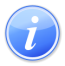 Descripción del Servicio 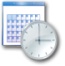 Lugar y Horario de Servicio 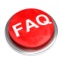 Preguntas Frecuentes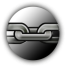 Enlaces Relacionados